Čestné prohlášení rodiče k testování dětí 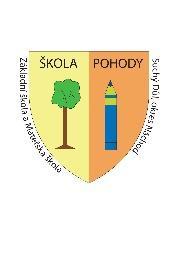 Testování na přítomnost viru COVID-19 proběhne od  12. 4. 2021 v rámci návratu dětí k prezenčnímu vzdělávání dětí z ZŠ a MŠ, a to na základě mimořádného opatření MZ.Titulní stránkaPRÁVNÍ OPORA K TESTOVÁNÍ A REŽIMOVÝM OPATŘENÍM VE ŠKOLÁCHPraha, 9. dubna 2021  –  V reakci na dezinformace týkající se povinného testování žáků a nošení ochranných prostředků dýchacích cest ve školách zveřejňuje MŠMT právní stanovisko k testování a režimovým opatřením ve školách.V návaznosti na další dezinformace o testování jsem na webu ministerstva publikovali další stanovisko legislativního odboru ZDE. Mimořádným opatřením Ministerstva zdravotnictví ze dne 6. 4. 2021, č. j. MZDR 14592/2021-3/MIN/KAN, bylo mimo jiné zavedeno preventivní testování dětí, žáků a studentů (dále jen „žáků“) neinvazivními antigenními testy, a to ve frekvenci dvakrát týdně.Testování dětí i zaměstnanců ZŠ a MŠ se vždy provádí bezprostředně po příchodu na pracoviště (u zaměstnanců 20 minut před nástupem do zaměstnání).Týká se pouze předškolních dětí v maximálním počtu 15 dětí ve skupině ( plus dětí vybraných profesí rodiče,  žáků ZŠ  a  pedagogických i nepedagogických pracovníků ZŠ a MŠTestováním je podmíněna přítomnost dítěte na prezenčním vzdělávání v ZŠ. Z každého provedeného testování provádí zodpovědná osoba záznam do centrálního systému testů pod MZ.Pokud se vaše dítě necítí dobře, nebo má dokonce příznaky onemocnění COVID -19, musí zůstat doma!Testování je určeno pouze dětem a osobám bez příznaků jakéhokoliv infekčního onemocnění!Zaměstnanci, děti a žáci jsou povinni na výzvu zaměstnavatele testování podstoupit, a to s výjimkou osob, kteréa) prodělaly laboratorně potvrzené onemocnění COVID-19, uplynula u nich doba izolace podle platného mimořádného opatření Ministerstva zdravotnictví, nejeví žádné příznaky onemocnění COVID-19 a od prvního pozitivního RT-PCR testu na přítomnost viru SARS-CoV-2 nebo POC antigenního testu na přítomnost antigenu viru SARS-CoV-2 neuplynulo více než 90 dní, b) doloží negativní výsledek POC antigenního testu na přítomnost antigenu viru SARS-CoV-2 nebo RT-PCR testu na přítomnost viru SARS-CoV-2, které nejsou starší 48 hodin a které byly provedeny poskytovatelem zdravotních služeb podle aktuálně platného mimořádného opatření k provádění testů, c) mají vystavený certifikát Ministerstva zdravotnictví ČR o provedeném očkování proti onemocnění COVID-19 a od aplikace druhé dávky očkovací látky v případě dvoudávkového schématu podle souhrnu údajů o léčivém přípravku (dále jen „SPC“) uplynulo nejméně 14 dní, nebo od aplikace první dávky očkovací látky v případě jednodávkového schématu podle SPC uplynulo nejméně 14 dnů, a očkovaná osoba nejeví žádné příznaky onemocnění COVID-19Zákonný zástupce bere na vědomí povinnost testování dítěte na území školy ZŠ  a MŠ Suchý Důl 2x týdně od 12.4. 2021a seznámil se s pravidly testováníhttps://www.msmt.cz/informace-k-provozu-skol-od-12-dubna-2021jméno žáka:_______________________________________________________ , nar. __________________podpis zákonného zástupce: _________________________V Suchém Dole 11.4. 2021                                                                                 Lenka Soumarová